Valsts bērnu tiesību aizsardzības inspekcija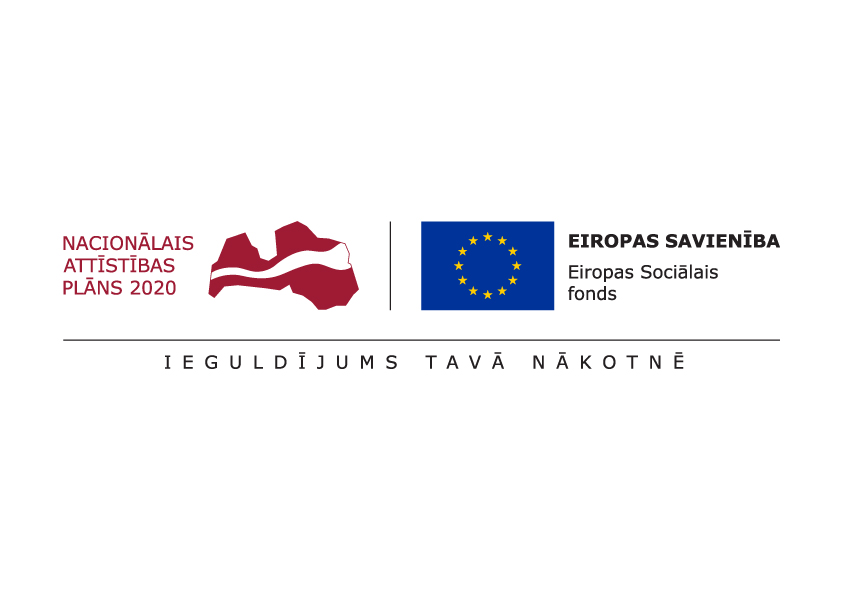 Eiropas Savienības fonda projekts Nr. 9.2.1.3/16/I/001 „Atbalsta sistēmas pilnveide bērniem ar saskarsmes grūtībām, uzvedības traucējumiem un vardarbību ģimenē” (turpmāk – projekts)Informatīvais ziņojums par projekta aktualitātēm13.10.2023.Valsts bērnu tiesību aizsardzības inspekcijas (turpmāk – VBTAI) Konsultatīvajā nodaļā no 2023. gada 1. jūlija līdz 30.septembrim tika saņemti 10 iesniegumi bērnu ar uzvedības traucējumiem un saskarsmes grūtībām atbalsta programmu izstrādei.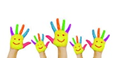 Lai nodrošinātu ģimenēm nepieciešamo atbalstu, Konsultatīvās nodaļas sociālie darbinieki šajā periodā organizēja 7 klātienes un 9 attālinātās konsultācijas ar bērnu likumiskajiem pārstāvjiem vai izglītības iestāžu darbiniekiem, piedaloties Konsultatīvās nodaļas starpprofesionāļu komandai. Lai tikšanās noritētu pēc iespējas veiksmīgāk, Konsultatīvās nodaļas speciālisti iepriekš ieguva detalizētu informāciju no skolu vai pirmskolu pedagogiem par bērniem novērotajām saskarsmes grūtībām un uzvedības problēmām, kā arī nepieciešamības gadījumā iepazinās ar sociālo darbienieku vai citu valsts vai pašvaldības iestāžu pārstāvju pieredzi darbā ar ģimeni.Balstoties uz iegūto informāciju un konsultāciju laikā konstatēto, no 2023. gada 1. jūlija līdz 30. septembrim kopumā tika izstrādātas 14 bērna vajadzībās balstītas atbalsta programmas, no kurām 1 izstrādāta meitenei un 13 zēniem. Izvērtējot vietas, no kurām ir nākuši bērni, kam izstrādātas atbalsta programmas, var secināt, ka pārskata periodā puse no atbalsta programmām izstrādātas bērniem no Rīgas, 22% bērniem no Zemgales (3 atbalsta programmas), 14% jeb 2 atbalsta programmas Pierīgā dzīvojošajiem bērniem un pa 1 atbalsta programmai Kurzemē un Vidzemē dzīvojošajiem bērniem. Skat. plašāku informāciju par atbalsta programmu sadalījumu pēc dzīvesvietas attēlā Nr. 1.  Attēls Nr. 1. Izstrādātās atbalsta programmas pa reģioniem.Atbalsta programmas tika izstrādātas 5 – 16 gadus veciem bērniem, tādejādi bērnu vidējais vecums bija 9,8 gadi.  Skat. plašāku informāciju par atbalsta programmu sadalījumu bērnu vecuma grupās pārskata periodā attēlā Nr. 2.  Attēls Nr.2 Izstrādātās atbalsta programmas bērnu vecuma grupās.Atbalsta programmu izstrādāšanai pieteiktajiem bērniem tika konstatētas daudzveidīgas uzvedības un saskarsmes grūtības, turklāt katram bērnam bija raksturīgas vairākas uzvedības un saskarsmes grūtību izpausmes.Izvērtējot problēmu specifiku, jāatzīst, ka visizplatītākās problēmas gan meitenei, gan zēniem ir uzvedības pašvadības grūtības un izaicinoša saskarsme, taču lielākajai daļai bērnu piemīt vairākas uzvedības un saskarsmes grūtību izpauses. Plašāku informāciju skat. attēlā Nr. 3.    Attēls Nr. 3. Zēnu (n = 13) un meiteņu (n= 1), kuriem izstrādātas atbalsta programmas, uzvedības problēmu sadalījums.Tā kā bērnu uzvedības problēmas bieži vien bija dažādu faktoru rezultāts, tad, lai sasniegtu pēc iespējas labākus rezultātus bērna uzvedības korekcijā, laika periodā no 2023. gada 1. jūlija līdz 30. septembrim tika izstrādātas 36 praktiskas un bērnu ikdienā integrējamas rekomendācijas bērnu vecākiem un citām gadījuma risināšanā iesaistītajām pusēm, t.sk. izglītības iestāžu un sociālo dienestu pārstāvjiem, kuru mērķis ir veidot nepieciešamās izmaiņas bērnu apkārtējā vidē un uzvedībā.Lai pilnveidotu atbalsta sniegšanas procesu, komunikāciju ar bērna gadījuma risināšanā iesaistītajām pusēm, kā arī veidotu bērna vajadzībās balstītas atbalsta programmas un rekomendācijas, Konsultatīvās nodaļas speciālisti regulāri tikās atsevišķu gadījumu risināšanai organizētajās klātienes un tiešsaistes sanāksmēs, iknedēļas nodaļas tiešsaistes sanāksmēs, kā arī vienu reizi mēnesī - grupu supervīziju sesijās. Individuālos izaicinājumus un problēmas pēc vajadzības pārrunāja individuālajās supervīzijas sesijās.Speciālistu tikšanos laikā gūtās atziņas, kas varētu pilnveidot pakalpojuma organizēšanas procesu tiek fiksētas un nepieciešamības gadījumā tiks iekļautas aktualizētajā metodoloģijā bērnu uzvedības traucējumu un saskarsmes grūtību diagnosticēšanai un sadarbības tīkla rokasgrāmatā. Tā kā bērnu uzvedības korekcijas procesā ir svarīga ne tikai nepieciešamo darbību noteikšana atbalsta programmu izstrādes laikā, bet arī metodiska vadība to īstenošanā, tad Konsultatīvas nodaļas speciālisti veica atbalsta programmu un rekomendāciju īstenošanas uzraudzību 3 mēnešu garumā pēc atbalsta programmu izstrādes.  Lai izzinātu dažādu bērnu ar uzvedības traucējumiem strādājošo speciālistu viedokli par nepieciešamo atbalstu un aktuālajiem problēmjautājumiem bērnu vecākiem, risinot iekļaujošās izglītības u.c. jautājumus., Konsultatīvās nodaļas vadītāja Inga Gulbe un speciālisti tikās ar Latvijas Autisma biedrības pārstāvjiem, Āgenskalna sākumskolas pārstāvjiem, “Daudzfunkcionālo sociālo pakalpojumu centra “Priedīte” darbiniekiem. Tāpat speciālisti dalījās savā pieredzē inspekcijas organizētajās domnīcās “Pirmskolas izglītības iestāde – starts bērna izaugsmei ”, kas notika Rēzeknē, Liepājā, Valmierā, Bauskā un Carnikavā, kā arī Ropažu novada organizētajā Latvijas ģimenēm ar bērniem vasaras nometnē, vadot lekciju – diskusiju par rīcības stratēģijām, risinot konfliktsituācijas izglītības iestādēs.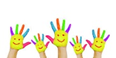 Lai iegūtu plašāku informāciju par Konsultatīvās nodaļas izstrādātās metodikas izmantošanu un nepieciešamajiem uzlabojumiem, Konsultatīvās nodaļas speciālisti organizēja Zoom diskusiju ar pirmskolu un skolu pedagogiem, kā arī Bērnu tiesību aizsardzības Sadarbības grupu pārstāvjiem un citiem atbildīgo institūciju pārstāvjiem. Lai Bērnu tiesību aizsardzības likuma 5.1 pantā noteiktie subjekti, kuriem nepieciešamas speciālās zināšanas bērnu tiesību aizsardzības jomā, varētu turpināt iegūt padziļinātas speciālās zināšanas bērnu tiesību aizsardzības jautājumos, kā arī pilnveidotu savas prasmes darba pienākumu izpildē, VBTAI atbilstoši iepirkuma “Speciālistu apmācība bērnu tiesību aizsardzības jomā” (Id. Nr. VBTAI 2023/6.5-4/4) rezultātiem 2023. gada 2. jūnijā noslēdza līgumu ar Biedrību “Latvijas Pašvaldību mācību centrs” par 212 (divi simti divpadsmit) speciālista apmācību organizēšanu. Dalību apmācībās zināšanu pilnveides (24 akadēmiskās stundas) izglītības programmās līdz 2023. gada 30. septembrim ir pabeiguši 123 speciālisti, t.i. 56 advokāti, 3 prokurori un 64 Valsts policijas darbinieki (58% no kopējā līguma apjoma). Mācības uzsākuši 20 speciālisti. Lai sniegtu ģimenes psihoemocionālajās vajadzībās balstītu atbalstu ģimenēm krīzes situācijā iespējami ātra emocionālā atvieglojuma sasniegšanai un iekšējā līdzsvara atjaunošanai, 2023. gada 31. martā VBTAI noslēdza līgumu ar Latvijas Sistēmisko un ģimenes psihoterapeitu biedrību par 2027,5 (divi tūkstoši divdesmit septiņu, piecu) ģimenes psihoterapijas konsultācijas stundu organizēšanu.No 2023. gada 26. aprīļa ģimenēm tika nodrošināta iespēja pieteikties ģimenes psihoterapijas konsultāciju saņemšanai. Līdz 2023. gada 30. septembrim konsultāciju saņemšanai bija pieteikušās jau 215 ģimenes un iespēja pieteikties pakalpojuma saņemšanai tika pārtraukta, lai neradītu nepamatotas gaidas pakalpojuma saņemšanai. Darbs ar visām ģimenēm ir uzsākts.Līdz 2023. gada 30. novembrim darbs ar 61 ģimeni ir pabeigts atbilstoši izstrādātajai Ģimenes situācijas novērtēšanas dokumentācijai un līguma noteikumiem.Turpmākās darbībasNākamajā projekta īstenošanas ceturksnī ir plānots:turpināt atbalsta programmu un rekomendāciju izstrādi un uzraudzību;turpināt nodrošināt Bērnu tiesību aizsardzības likuma 5.1 pantā noteikto subjektu, kam nepieciešamas speciālas zināšanas bērnu tiesību aizsardzības jomā, apmācību organizēšanu atbilstoši iepirkuma Nr. VBTAI 2022/5.1-5/5 “Speciālistu apmācība bērnu tiesību aizsardzības jomā” ietvaros noslēgtajā līgumā noteiktajam;turpināt darbu pie sadarbības tīkla un metodoloģijas bērnu ar uzvedības traucējumiem un saskarsmes grūtībām agresijas un vardarbības mazināšanai un sociālās iekļaušanas veicināšanai aprobācijas;turpināt nodrošināt ģimenes psihoterapijas konsultācijas atbilstoši iepirkuma Nr. VBTAI 2022/5.1-5/6 “Ģimenes psihoterapijas konsultāciju nodrošināšana” ietvaros noslēgtajā līgumā noteiktajam;turpināt nodrošināt projekta vadību.